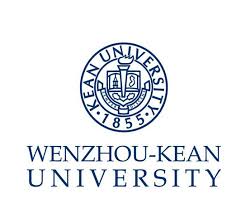 Job Description – Head of CCCDepartment:   Chinese Curricula Center               Report to：Vice President Position SummaryTake charge of academic affairs, researches and administrative management of the department.Formulate long-term development plans and stage work plans, set up Chinese curricula system, develop teaching system and reform scheme and organize Chinese curricula academic affairs.Take charge of the department regulations development and maintain normal teaching and research activities.  Arrange teaching plans for Chinese curricula teachers, and promote educational reform to improve the quality of teaching.Train the Chinese curricula teaching team and cultivates the talents, enhances the management and the cultivation of the teachers and the administrative staff, and create a good environment for teaching and managing.Review the teaching plans and the teaching programs of all the courses to ensure the quality of teaching.Take part in some of the teaching jobs as well as the development of the teaching programs.Organize regular assessments for students, and offers suggestions for the improvement of student’s quality. Keep a good relationship with internal and external departments.Attend all kinds of activities as a representative of the department.Be responsible for data, budget decision-making and the assessment of the teachers and administrative staff.Complete other work assigned by superiors.Qualification5 years related working experience in higher education institutions PhD, major in humanities or social sciences, with the ability of doing researches;Ability of English writing and speaking, strong communication, coordination, teaching and research skills岗位书 –国情教育与研究负责人部门：国情中心                                   汇报： 副校长岗位职责：全面负责部门教学、科研、行政管理工作制定部门长期发展规划及阶段性工作目标，建立国情与文化教育体系，提出教学计划和改革方案，组织国情与文化教学主持制定部门内有关规章制度，维护正常教学科研秩序安排部门教师的教学任务，积极推进教育教学改革，提高教学质量 做好部门师资队伍建设及人才培养，加强教师和行政人员的管理和培养，营造良好的教学及管理环境审核各课程教学计划和教学大纲，严格把控教学管理，保证教学质量，做好教学、科研立项与成果评审工作承担部分课程教学工作，制定授课课程的教学大纲并完成教学定期组织考核和评估学生，并提供发展建议，全面提高学生素质与校内外相关部门保持良好关系代表部门参加校内外各项活动负责数据、预算决策及部门内教师的教学评估与行政人员的业务考核工作完成学校交办的其他工作聘任条件：五年及以上高校工作经验博士学位，人文社科专业背景，具有比较研究能力具备一定的英文书面及口头表达能力；具备较强沟通、协调、教学及科研教研能力；
